SOLICITUD DE SECUENCIACIÓN INDIVIDUAL POR MUESTRA                                          DATOS DEL SOLICITANTE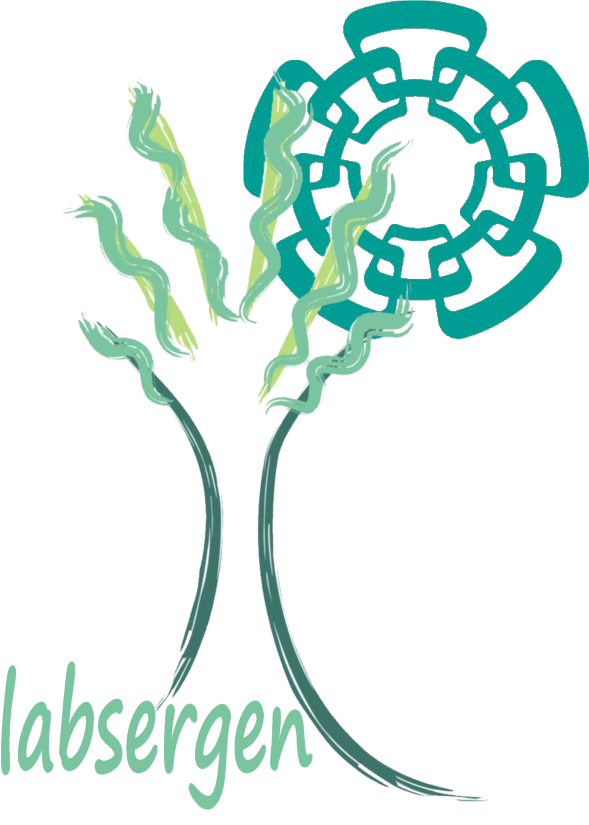                                           DATOS DE LA MUESTRA                                          DATOS DEL PRIMER                                               Primers específicos, proporcionados por el usuario:                                          FORMA DE ENVIO DE RESULTADOSDATOS DE AUTORIZACIÓNCON CARGO A:_____________________________________________Nombre y firma del responsable del proyectoFecha:Fecha:Fecha:Fecha:Responsable del proyecto:Responsable del proyecto:Responsable del proyecto:e-mail:TEL:Nombre del solicitante:Nombre del solicitante:Nombre del solicitante:Nombre del solicitante:Nombre del solicitante:Nombre del solicitante:Nombre del solicitante:Nombre del solicitante:e-mail:TEL:Nombre de la Institución:Nombre de la Institución:FAX:Nombre:Concentración:Concentración:ng/μlTamaño de inserto:Tamaño de inserto:Tamaño de inserto:                                             A                                    pb                                             A                                    pb                                             A                                    pbVolumén:Volumén:μlTipo de DNA:Tipo de DNA:Cadena Doble     Cadena Doble     Cadena Sencilla   Cadena Sencilla   Cadena Sencilla   PCR sin clonar    PCR sin clonar    Vector:Tamaño:Tamaño:_____________________________   pb_____________________________   pbPrimers internos:M13 Fw   M13 Rev   T3   T7  SP6  Nombre:Conc. ng/ul:Tamaño:Nombre:Conc. ng/ul:Tamaño:Nombre:Conc. ng/ul:Tamaño:Nombre:Conc. ng/ul:Tamaño:Edición    󠄥󠄥Electroferograma     󠄥󠄥Formato fasta sin edición    󠄥󠄥